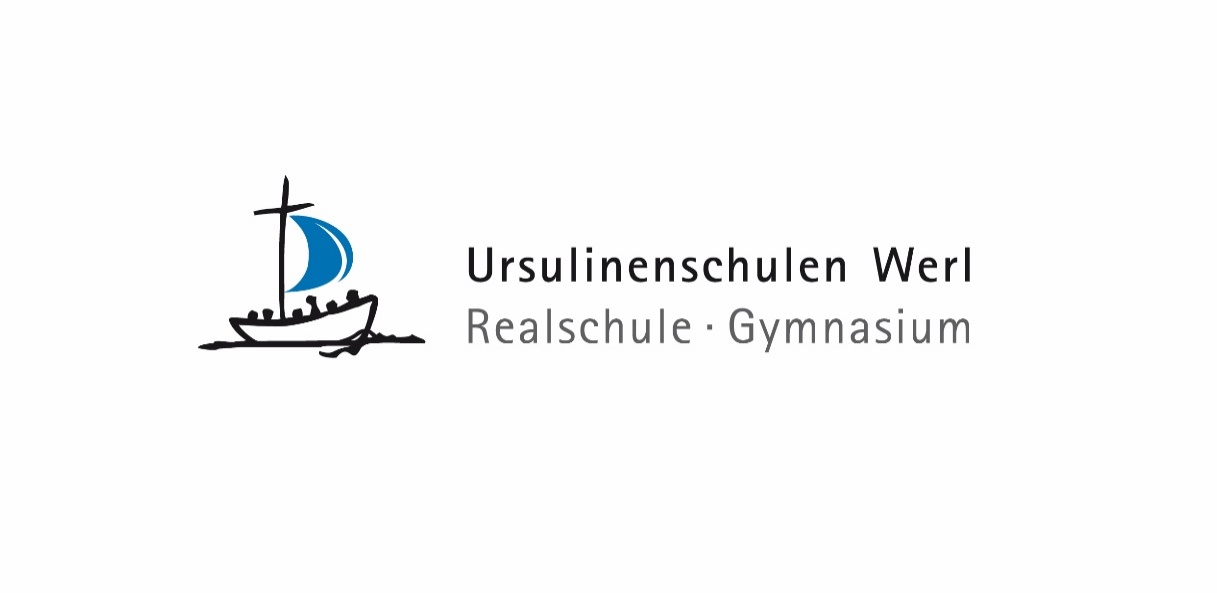 Liebe Schülerinnen und Schüler, vor einiger Zeit haben wir an unseren Schulen iPads eingeführt. Um einen Überblick über die Nutzung, die Zufriedenheit oder mögliche Probleme zu erhalten, hat eine Arbeitsgruppe einen Fragebogen erstellt, den ihr unter folgendem Link erreichen könnt. https://ipad-nutzung-sus.ursulinenschulen-werl.de/Wir bitten euch, dass ihr euch ein wenig Zeit nehmt und den Fragebogen online ausfüllt. Je mehr Rückmeldungen wir erhalten, desto differenzierter wird das Bild für uns. Der Link ist bis zum 4.11.22 aktiv. Herzlichen Dank Eure Medienkonzeptgruppe der Ursulinenschulen